Friends At Your Metro Animal Shelter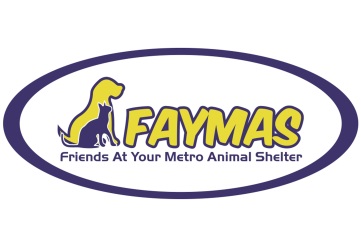 Annual Member Meeting March 26, 2022 – 10 AM ZOOMIn Attendance:							Call to Order:  10:05amWelcome and Introductions 
The board members introduced themselves: Bonnie and Chris started work on creating the nonprofit in 2013. Jenn has been a board member since 2014, Judy since 2015, and Julia is new this year. John Stein has been an engaged volunteer at Metro since 2021, Diane Mitchell, a volunteer for 13 years; and Bill Tanner aka “Mr Chris Lynch” has been long-time member and helps with IT issues. Mark Creley is the City of Sumner’s Police Department liaison for the Metro Animal Services Shelter.Minutes: January 16, 2022, Board Meeting minutes were approved as emailed to the Board.Reports: 	President – Bonnie KingBonnie discussed the early beginnings of FAYMAS and how it has evolved. FAYMAS received its 501 (C)(3) designation in June 2014. The Board meets quarterly via ZOOM.FAYMAS 2023 Calendar Sponsorships. This is a major fund raiser each year. Lost some sponsors, but added an additional sponsor from the City of Sumner and the City of Bonney Lake. Each of those cities will have two pages. We will have a total of 13 months in the calendar at $250 each totalling over $3,000. Individual members are invited to add their pet photo to the member calendar page for $25.Julia, who lives in Argentina and who is four hours ahead in time presented a PowerPoint presentation about her work on the FAYMAS Facebook page (Like us on Facebook: FAYMAS). She will also begin doing more work on the Instagram account and website as her time allows. Metro Animal Website: donations received from FM & AmazonSmiles.Secretary – Judy BucholtzMembership categories/numbers: Forever Family=1; General=31, Senior=11, Student=0 for a total of 43 members.
	Vice President – Chris LynchOn March 17th,  a Ribbon Cutting Ceremony was held at Metro. Cascade Animal Protection Society (CAPS) had given FAYMAS a $10,000 grant to pay for artificial grass in the dog run. The dogs love it!		  FAYMAS may be applying for a new grant from CAPS for a new security system to provide a safe and secure environment for the animals after hours.Puyallup tribe of Indians has donated in past years, but has not yet restarted its grant program.An assistant has been hired to help current personnel at the shelter. In the meantime, Chris and Dian Mitchell have continued to help at the front counter.Chris proposed a program to the shelter supervisor to keep kittens out of shelter. FAYMAS is paying for kits to give to individuals willing to keep litters of kittens until they are six weeks old. At that time, they can be brought to the shelter for vaccinations and made available for adoption.Shelter needs more volunteers. 	Treasurer– Jennifer Waalkes-KrutewiczJenn presented the 2021 Budget v. Actual 2021 – 2022	
Revenue - Grant receipts are no longer budgeted due to the inability to predict whether or not they will be received. In 2021, FAYMAS was able to cover all veterinary expenses requested. 101 Animals were helped.Administrative expenses were on target:  Wild Apricot (website), Business Registration Fees, Printing & copying, Bank Service Charges, etc.Corporate donations are up, possibly due to pandemic?  – AmazonSmile & Fred Meyer Rewards, United Way, Truist are some of the corporate donations. Bonnie added - If you know of an employer who has a corporate match for donations, please approach them. Diane Mitchell – talked about Phillip/Phil (rescue cat) who had a large wound on its back. He was recently diagnosed with chronic ulcerative dermatitis. Treatment is ongoing, unsuccessfully tried laser treatment. Now treating with Apoquel (allergy medication) as a trial.  Currently, he is back at the shelter. Vet bills have been capped at $2,500. Once he is able to leave the veterinary clinic, he will be taken by a specialty rescue organization. Old Business: 		There was no old business.	New BusinessPresidentThe revised FAYMAS Bylaws had been previously mailed to the membership. A motion was made, seconded and the Bylaw changes were approved as presented. Changes made reflect the way FAYMAS business is done today.A motion was made, seconded, and approved to affirm the current members of the Board of Directors: Bonnie King, President; Chris Lynch, Vice President; Jennifer Krutewicz, Treasurer; and Judy Bucholtz, Secretary.  A motion was made, seconded, and approved to elect Julia Gerardo as the new Public Relations Director. Like the rest of the board members, Julia will earn “Free 99 per hour”. WELCOME JULIA!     A motion was made, seconded, and approved regarding payments made for January through February, 2022: -  Chris Lynch reimbursements for veterinary and operational expenses for a total of $2496 - Payments to the City of Sumner for board and impound subsidies for a total of $410Treasurer – Jennifer Waalkes-Krutewicz Jenn presented the 2022 Budget as information to the membership.The 2022 budget is based on the past year’s revenue and expenses. Chris suggested adding a Microchip clinic as an upcoming event/expense.	 The budget will not be changed, but this may be an anticipated expense not previously budgeted.Other business:Dian Mitchell’s discussed upcoming community events and her need for more financial help and assistance at events. Dian needs donations of small stuffed animals to sell.So far, the only two events confirmed in which Metro will participate are Meeker Days in Puyallup - June 17th, 18th, 19th (Thursday – Sunday) and National Night Out/Dog Walk on August 2nd (Tuesday) in Bonney Lake.This is an opportunity for FAYMAS to hand out member information as well. Adjourned:  11:30 am/s/ Bonnie King					/s/ Judy BucholtzPresident						SecretaryBonnie King, President     Mark CreleyChris Lynch, Vice President     Bill TannerJennifer Krutewicz, Treasurer     Diane MitchellJudy Bucholtz, Secretary     Jon SteinJulia Gerardo, Facebook & Instagram Administrator